EK Seminer çalışmasının dijital kopyası öğrenci tarafından EABD başkanlığına teslim edilir.T.C.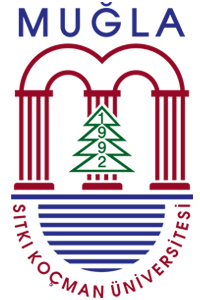 MUĞLA SITKI KOÇMAN ÜNİVERSİTESİSAĞLIK BİLİMLERİ ENSTİTÜSÜSEMİNER DEĞERLENDİRME FORMUAna Bilim Dalı: ……………………………………………………………………………………………………………………………………..Program: ……………………………………………………………………………………………………………………………………………...Öğrencinin Adı Soyadı: ……………………………………………………………………………………………………….…………….….Öğrenci Numarası: …………………………………………………………………………………………………………..……………........Eğitim-Öğretim Yılı : 20….. - 20…..	 Güz Yarıyılı	 Bahar YarıyılıDANIŞMAN TARAFINDAN DOLDURULACAKTIR		İmza	Tarih	Danışmanın Unvanı Adı Soyadı